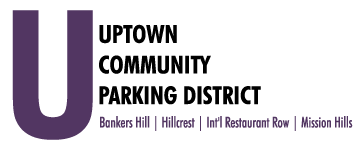  					         Executive Committee Meeting                                                       Tuesday, July 5, 2022, 3:00PM                                                                              UCPD Conference Room Introductions & Call to Order			-Dahl	Non-agenda public comment  Three-minute limit on non-agenda itemsMay 2022 financial review 						            			-EarnTreasurers reportExecutive Director compensation reviewAugust UCPD meeting schedule Bylaw review update UCPD TaxesReview the proposed UCPD Board agenda				            		Adjourn  